Приложение 1Пример оформления статьиУДК 636.082.2 ВЛИЯНИЕ ПОДБОРА ЖИВОТНЫХ РАЗНОГО ПРОИСХОЖДЕНИЯ                НА ИХ ПЛОДОВИТОСТЬ1П.П. Петров, 2С.С. Сидоров1Красноярский НИИСХ ФИЦ КНЦ СО РАН, г. Красноярск, Россия2Красноярский ГАУ, г. Красноярск, РоссияINFLUENCE OF ANIMALS' SELECTION OF DIFFERENT ORIGIN                 ON THEIR REPRODUCTIVITY1P.P. Petrov, 2S.S. Sidorov1Krasnoyarsk Research Institute of Agriculture FRC RSC SB RAS, Krasnoyarsk, Russia2FSBEI НЕ KrasSAU, Krasnoyarsk, RussiaАннотация. Текст текст текст текст текст.Abstract. Text text text text text text text text text. Ключевые слова: ключевые слова, ключевые слова.Key words: key words, key words, key words, key words 	[Текст] Таблица 1 – Название таблицы 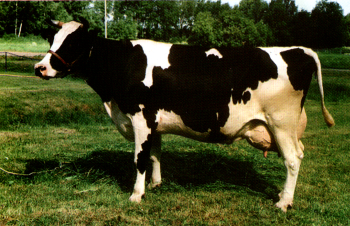 Рисунок 1 – Корова чёрно-пёстрой породыЛитература1. Яковлев, П. Н. Отбор и подбор / П. Н. Яковлев, А. М. Сидоров, П. Н. Яковлев // Зоотехния. – 2016. – № 2. – С. 51-54.2. Подбор пар при разведении животных / А. М. Сидоров, П. К. Петров,            Р. П. Дорофеев, А. С. Шапочникова // Современные технологии сельскохозяйственного производства: материалы Всерос. науч.-практ. конф. с междунар. участием, 4-7 дек. 2019 г. / ВятГУ; ред. К. П. Теплова. – Киров: ВятГУ, 2019. – С. 15-30.Заглавие столбцаЗаглавие графЗаглавие строкПримечаниеПримечаниеПримечаниеПримечание